附件  108年高雄市環境知識競賽臨時學生證查學生為本校學生，本學期就讀屬實特發給學生證以資證明，此證限學生參加「108年高雄市環境知識競賽」活動驗證身分用，不得用於其他管道。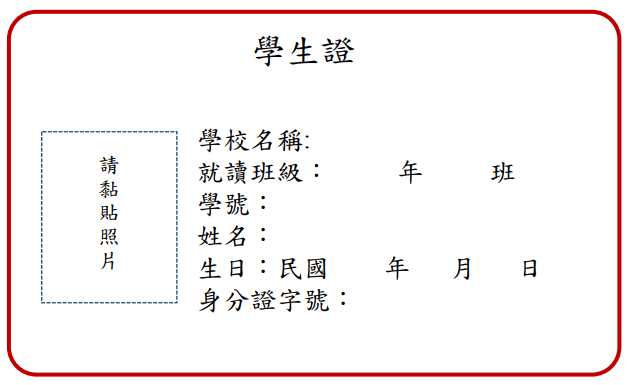              校印                                                校方審查人員簽章                                                ____________________中     華     民     國    108   年      月      日